SEZNAM RAZSTAVLJALCEV POROTOROŽ 2014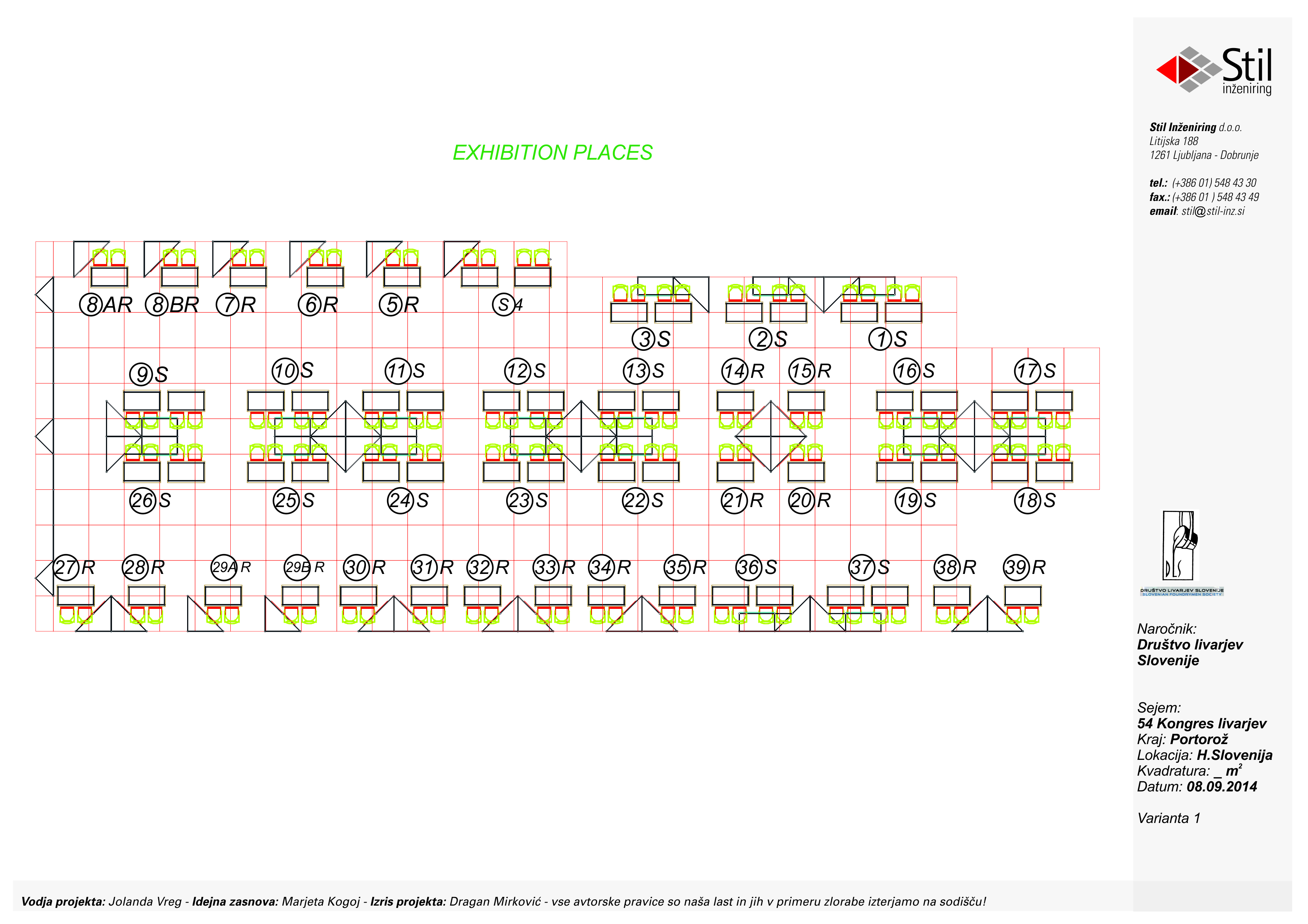 ŠT.PodjetjeDržava1SEXOTERM-IT D.O.O.SI2SELKEM ASHR3SSIAPRO D.O.O.SI4SMESSER SLOVENIJA D.O.O.SI5RSAFINA SLOVAKIA S.R.O.SK6RIPRO ING D.O.O.SI7RCHEMETS D.O.O.SI8ARTROKUTTEST D.O.O. SI8BRLABENA D.O.O.SI9SINDUCTOTHERM EUROPE LTDUK10S+HAGI+A11SSTRIKOWESTOFEN GROUPD12SLORAMENDI VERTRIEBS GMBHD13SSWATY COMET D.O.O.SI14RTOPOMATIKA D.O.O.HR15RTCT TESIC GmbHD16SOSKAR FRECH GmbH  + Co. KGD17SHÜTTENES-ALBERTUS CHEMISCHE WERKE GmbHD18SCALDERYS AUSTRIA GmbHA19SEXONE GmbHD20RPRIMAKEM D.O.O.SI21RLETRIKA GROUP (Letrika Komen d.o.o./Letrika Asign d.o.o.)SI22STALUM SERVIS IN INŽENIRING D.O.O.SI23SFERROČRTALIČ D.O.O.SI24SLIVING D.O.O.SI25SLHS CLEAR AIR SYSTEMS GmbHA26SMECAS ESI S.R.O. - TC LIVARSTVO D.O.O.CH/SI27RIRT 3000SI28RNARAVOSLOVNOTEHNIŠKA FAKULTETASI29 ARSISTEMSKA TEHNIKA D.O.O.SI29 BRFEAL INŽENIRING D.O.O.SI30RINGAS INDUSTRIJSKE INŠTALACIJE D.O.O.SI31RINSERTEC ITALIA S.R.LI32RFOUNDRY ECOCER S.R.L.I33RTDR LEGURE D.O.O.SI34RBELLOI&ROMAGNOLI S.R.L.I35REKW KREMEN D.O.O.SI36STERMIT D.D.SI37SRWP GMBHD38RPSM D.O.O.  SI